Fotopresentatie instellen met animaties en muziekFotoalbum makenOpen een nieuwe presentatieInvoegen (Menubalk)Nieuw fotoalbumBestand/schijf (om te kunnen bladeren)Mijn documenten (Linker veld)Mijn afbeeldingenGewenste map (2x klik) bijv. Webshots1 foto aanklikken (1x klik)Ctrl. + A samen indrukken (alles is geselecteerd)Invoegen (foto’s worden geladen) - Maken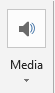 Fotoalbum presentatie instellen (Muziek op achtergrond)Muziek toevoegen tijdens de diavoorstelling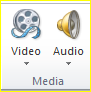 Invoegen (in Menubalk) Open Media – kies Audio Blader naar Muziek, maak eigen keuze Vink de gewenste onderdelen aan: Starten Automatisch of met muisklik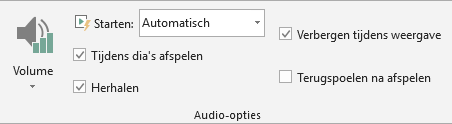 Sleep eventueel het icoon naar de rechter onderhoekKies Animaties (menubalk) – Deelvenster Animatie (Rechterveld verschijnt)Op titel van nummer in het rechterveld, rechtermuisklik-EffectoptiesAfspelen stoppen na bv. 100 dia’s - OK Bestand - presentatie OpslaanVideofilm invoegen Invoegen (in Menubalk) Open Media – kies Video Blader naar Video, open de gewenste video/Mp4Maak de rest van de dia op naar wensDiavoorstelling aanklikken (Menubalk)Vanaf het beginRechter muisklik Voorstelling beëindigen of EscDeze instellingen kunnen ook voor de PowerPointpresentaties gebruikt worden 